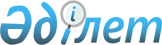 Аудандық мәслихаттың 2010 жылғы 22 желтоқсандағы № 4С29-1 "Ауданның 2011-2013 жылдарға арналған бюджеті туралы" шешіміне өзгерістер мен толықтырулар енгізу туралы
					
			Күшін жойған
			
			
		
					Ақмола облысы Егіндікөл ауданы әкімдігінің 2011 жылғы 30 наурыздағы № 4С32-3 шешімі. Ақмола облысы Егіндікөл ауданының Әділет басқармасында 2011 жылғы 8 сәуірде № 1-8-112 тіркелді. Қолданылу мерзімінің аяқталуына байланысты күші жойылды - (Ақмола облысы Егіндікөл аудандық мәслихатының 2013 жылғы 18 сәуірдегі № 44 хатымен)      Ескерту. Қолданылу мерзімінің аяқталуына байланысты күші жойылды - (Ақмола облысы Егіндікөл аудандық мәслихатының 18.04.2013 № 44 хатымен).

      Қазақстан Республикасының 2008 жылғы 4 желтоқсандағы Бюджет кодексінің 106 бабы 2 тармағының 4 тармақшасына, Қазақстан Республикасының 2001 жылғы 23 қаңтардағы «Қазақстан Республикасындағы  жергілікті мемлекеттік басқару және өзін-өзі басқару туралы» Заңының

6 бабы 1 тармағының 1 тармақшасына сәйкес Егіндікөл аудандық

мәслихаты ШЕШІМ ЕТТІ:



      1.Егіндікөл аудандық мәслихатының «Ауданның 2011-2013 жылдарға арналған бюджеті туралы» 2010 жылғы 22 желтоқсандағы № 4С29-1 (нормативтік құқықтық актілерді мемлекеттік тіркеудің Тізілімінде № 1-8-104 тіркелген, 2011 жылғы 1 наурызда аудандық «Егіндікөл» газетінде жарияланған) шешіміне келесі өзгерістер мен толықтырулар енгізілсін:

      1) 1 тармақтың 1 тармақшасында:

      «983014» цифрлары «997476» цифрларына ауыстырылсын;

      «903014» цифрлары «917476» цифрларына ауыстырылсын;

      2) 1 тармақтың 2 тармақшасында:

      «983114» цифрлары 1014402,4» цифрларына ауыстырылсын;

      3) 1 тармақтың 3 тармақшасында:

      «13234» цифрлары «19787,8» цифрларына ауыстырылсын;

      «14243» цифрлары «20796,8» цифрларына ауыстырылсын;

      4) 1 тармақтың 5 тармақшасында:

      «-13234» цифрлары «-36614,2» цифрларына ауыстырылсын;

      5) 1 тармақтың 6 тармақшасында:

      «13234» цифрлары «36614,2» цифрларына ауыстырылсын;

      «бюджет қаражаттарының пайдаланылатын қалдықтары» жолында «0» цифрлары «23380,2» цифрларына ауыстырылсын;

      6) 4 тармақта:

      «293872» цифрлары «308334» цифрларына ауыстырылсын;

      «ағымды нысаналы трансферттер 256797 мың теңге соммасында, оның ішінде» жолында «256797» цифрлары «271259» цифрларына ауыстырылсын және келесі мазмұндағы жолдарымен толықтырылсын:

      «5851 мың теңге - мектеп мұғалімдеріне және мектепке дейінгі білім ұйымдардың тәрбиешілеріне біліктілік санаты үшін қосымша ақы мөлшерін ұлғайту;

      8021 мың теңге – жұмыспен қамту 2020 Бағдарламасы шегінде

      іс-шараларды жүзеге асыру»;

      «3858» цифрлары «4448» цифрларына ауыстырылсын;

      5) келесі мазмұндағы 6-1 тармақпен толықтырылсын:

      «6-1. 2011 жылға арналған аудан бюджетінде заңмен белгіленген тәртіппен 2011 жылғы 1 қаңтарға қалыптасқан 23380,2 мың теңге сомасындағы бюджет қаражатының бос қалдықтары пайдаланылғаны ескерілсін.».



      2. Аудандық мәслихаттың «Ауданның 2011-2013 жылдарға арналған  бюджеті туралы» 2010 жылғы 22 желтоқсандағы № 4С29-1 (нормативтік құқықтық актілерді мемлекеттік тіркеудің Тізілімінде № 1-8-104 тіркелген, 2011 жылғы 1 наурызда аудандық «Егіндікөл» газетінде жарияланған) шешімінің 1 қосымшасы осы шешімнің қосымшасына сәйкес жаңа редакцияда баяндалсын.



      3. Осы шешім Ақмола облысының Әділет департаментінде мемлекеттік тіркеуден өткен күнінен бастап күшіне енеді және 2011 жылдың 1 қаңтарынан бастап қолданысқа енгізіледі.      Аудандық мәслихат

      сессиясының төрағасы                       Р.Муллаянов      Аудандық мәслихаттың хатшысы               Р.Муллаянов      КЕЛІСІЛДІ      Егіндікөл ауданының әкімі                  Б.Сұлтанов     «Егіндікөл ауданының экономика

      және қаржы бөлімі» мемлекеттік

      мекемесінің бастығы                        С.Придан

Егіндікөл аудандық мәслихатының

2011 жылғы 30 наурыздағы   

№ 4С32-3 шешіміне қосымша    Ауданның 2011 жылға арналған бюджет
					© 2012. Қазақстан Республикасы Әділет министрлігінің «Қазақстан Республикасының Заңнама және құқықтық ақпарат институты» ШЖҚ РМК
				СанаттарСанаттарСанаттарСанаттарСомаСыныптарСыныптарСыныптарСомаСыныпшаСыныпшаСомаI. Түсімдер9974761Салықтық түсімдер7095601Табыс салығы41982Жеке табыс салығы419803Әлеуметтiк салық468281Әлеуметтік салық4682804Меншiкке салынатын салықтар156661Мүлiкке салынатын салықтар38003Жер салығы8854Көлiк құралдарына салынатын салық61005Бірыңғай жер салығы488105Тауарларға, жұмыстарға және қызметтерге салынатын iшкi салықтар39002Акциздер2713Табиғи және басқа да ресурстарды пайдаланғаны үшiн түсетiн түсiмдер26604Кәсiпкерлiк және кәсiби қызметтi

жүргiзгенi үшiн алынатын алымдар96908Заңдық мәнді іс-әрекеттерді жасағаны және (немесе) оған уәкілеттігі бар мемлекеттік органдар немесе лауазымды адамдар құжаттар бергені үшін алынатын міндетті төлемдер3641Мемлекеттік баж3642Салықтық емес түсiмдер454401Мемлекеттік меншіктен түсетін кірістер1295Мемлекет меншігіндегі мүлікті жалға беруден түсетін кірістер12904Мемлекеттік бюджеттен қаржыландырылатын, сондай-ақ Қазақстан Республикасы Ұлттық Банкінің бюджетінен (шығыстар сметасынан) ұсталатын және қаржыландырылатын мемлекеттік мекемелер салатын айыппұлдар, өсімпұлдар, санкциялар, өндіріп алулар41201Мұнай секторы ұйымдарынан түсетін түсімдерді қоспағанда, мемлекеттік бюджеттен қаржыландырылатын, сондай-ақ Қазақстан Республикасы Ұлттық Банкінің бюджетінен (шығыстар сметасынан) ұсталатын және қаржыландырылатын мемлекеттік мекемелер салатын айыппұлдар, өсімпұлдар, санкциялар, өндіріп алулар412006Басқа да салықтық емес түсiмдер2951Басқа да салықтық емес түсiмдер2953Негізгі капиталды сатудан түсетін түсімдер450003Жердi және материалдық емес активтердi сату45001Жерді сату45004Трансферттердің түсімдері91747602Мемлекеттiк басқарудың жоғары тұрған органдарынан түсетiн трансферттер9174762Облыстық бюджеттен түсетiн трансферттер917476Функционалдық топФункционалдық топФункционалдық топФункционалдық топФункционалдық топСомаКіші функцияКіші функцияКіші функцияКіші функцияСомаБюджеттік бағдарламалардың әкiмшiсiБюджеттік бағдарламалардың әкiмшiсiБюджеттік бағдарламалардың әкiмшiсiСомаБағдарламаБағдарламаСомаАтауыСомаII. Шығындар1014402,401Жалпы сипаттағы мемлекеттiк қызметтер1221721Мемлекеттiк басқарудың жалпы функцияларын орындайтын өкiлдi, атқарушы және басқа органдар108978112Аудан (облыстық маңызы бар қала) мәслихатының аппараты13152001Аудан (облыстық маңызы бар қала) мәслихатының қызметін қамтамасыз ету жөніндегі қызметтер13152122Аудан (облыстық маңызы бар қала) әкімінің аппараты36086001Аудан (облыстық маңызы бар қала) әкімінің қызметін қамтамасыз ету жөніндегі қызметтер36086123Қаладағы аудан, аудандық маңызы бар қала, кент, ауыл  (село), ауылдық

(селолық) округ әкімінің аппараты59740001Қаладағы аудан, аудандық маңызы бар қаланың, кент, ауыл (село), ауылдық

(селолық) округ әкімінің қызметін қамтамасыз ету жөніндегі қызметтер597402Қаржылық қызмет458459Ауданның (облыстық маңызы бар

қаланың) экономика және қаржы бөлімі458003Салық салу мақсатында мүлікті бағалауды жүргізу158004Біржолғы талондарды беру жөніндегі жұмысты және біржолғы талондарды іске асырудан сомаларды жинаудың толықтығын қамтамасыз етуді ұйымдастыру3009Жалпы сипаттағы өзге де мемлекеттiк қызметтер12736459Ауданның (облыстық маңызы бар

қаланың) экономика және қаржы бөлімі12736001Экономикалық саясатты, қалыптастыру мен дамыту, мемлекеттік жоспарлау ауданның (облыстық маңызы бар

қаланың) бюджеттік атқару және коммуналдық меншігін басқару саласындағы мемлекеттік саясатты іске асыру жөніндегі қызметтер1273602Қорғаныс3441Әскери мұқтаждар344122Аудан (облыстық маңызы бар қала) әкімінің аппараты344005Жалпыға бірдей әскери міндетті атқару шеңберіндегі іс-шаралар34403Қоғамдық тәртіп, қауіпсіздік, құқықтық, сот, қылмыстық-атқару қызметі2331Құқық қорғау қызметi233458Ауданның (облыстық маңызы бар

қаланың) тұрғын үй-коммуналдық шаруашылығы, жолаушылар көлігі және автомобиль жолдары бөлімі233021Елдi мекендерде жол жүрісінің

қауіпсіздiгін қамтамасыз ету23304Бiлiм беру3949261Мектепке дейiнгi тәрбие және оқыту75432464Ауданның (облыстық маңызы бар

қаланың) білім бөлімі75432009Мектепке дейінгі тәрбие ұйымдарының қызметін қамтамасыз ету69581021Мектеп мұғалімдеріне және мектепке дейінгі ұйымдардың тәрбиешілеріне біліктілік санаты үшін қосымша ақы көлемін ұлғайту58512Бастауыш, негізгі орта және жалпы орта білім беру302135464Ауданның (облыстық маңызы бар

қаланың) білім бөлімі302135003Жалпы білім беру3021359Бiлiм беру саласындағы өзге де қызметтер17359464Ауданның (облыстық маңызы бар

қаланың) білім бөлімі17359001Жергілікті деңгейде білім беру саласындағы мемлекеттік саясатты іске асыру жөніндегі қызметтер7250004Ауданның (облыстық маңызы бар

қаланың) мемлекеттік білім беру мекемелерінде білім беру жүйесін ақпараттандыру1246005Ауданның (облыстық маңызы бар

қаланың) мемлекеттік білім беру мекемелер үшін оқулықтар мен оқу-

әдiстемелiк кешендерді сатып алу және жеткізу4327015Жетім баланы (жетім балаларды) және ата-аналарының қамқорынсыз қалған баланы (балаларды) күтіп-ұстауға асыраушыларына ай сайынғы ақшалай қаражат төлемдері453606Әлеуметтiк көмек және әлеуметтiк қамсыздандыру387362Әлеуметтiк көмек30252451Ауданның (облыстық маңызы бар

қаланың) жұмыспен қамту және әлеуметтік бағдарламалар бөлімі30252002Еңбекпен қамту бағдарламасы10118004Ауылдық жерлерде тұратын денсаулық сақтау, білім беру, әлеуметтік қамтамасыз ету, мәдениет және спорт мамандарына отын сатып алуға Қазақстан Республикасының заңнамасына сәйкес әлеуметтік көмек көрсету2085005Мемлекеттік атаулы әлеуметтік көмек360007Жергілікті өкілетті органдардың шешімі бойынша мұқтаж азаматтардың жекелеген топтарына әлеуметтік көмек3268010Үйден тәрбиеленіп оқытылатын мүгедек балаларды материалдық қамтамасыз ету218014Мұқтаж азаматтарға үйде әлеуметтiк көмек көрсету468501618 жасқа дейінгі балаларға мемлекеттік жәрдемақылар1939017Мүгедектерді оңалту жеке бағдарламасына сәйкес, мұқтаж мүгедектерді міндетті гигиеналық құралдарымен қамтамасыз етуге және ымдау тілі мамандарының, жеке көмекшілердің қызмет көрсету1144023Жұмыспен қамту орталықтарының қызметін қамтамасыз ету64359Әлеуметтiк көмек және әлеуметтiк қамтамасыз ету салаларындағы өзге де қызметтер8484451Ауданның (облыстық маңызы бар

қаланың) жұмыспен қамту және әлеуметтік бағдарламалар бөлімі8484001Жергілікті деңгейде халық үшін әлеуметтік бағдарламаларды жұмыспен қамтуды қамтамасыз етуді іске асыру саласындағы мемлекеттік саясатты іске асыру жөніндегі қызметтер8415011Жәрдемақыларды және басқа да әлеуметтік төлемдерді есептеу, төлеу мен жеткізу бойынша қызметтерге ақы төлеу6907Тұрғын үй-коммуналдық шаруашылық72823Елді-мекендерді көркейту7282123Қаладағы аудан, аудандық маңызы бар қала, кент, ауыл  (село), ауылдық

(селолық) округ әкімінің аппараты7282008Елді мекендерде көшелерді жарықтандыру3633009Елді мекендердің санитариясын қамтамасыз ету931010Жерлеу орындарын күтіп-ұстау және туысы жоқ адамдарды жерлеу441011Елді мекендерді абаттандыру мен көгалдандыру227708Мәдениет, спорт, туризм және ақпараттық кеңістiк770991Мәдениет саласындағы қызмет39921455Ауданның (облыстық маңызы бар

қаланың) мәдениет және тілдерді дамыту бөлімі39921003Мәдени-демалыс жұмысын қолдау399212Спорт5066465Ауданның (облыстық маңызы бар

қаланың) дене шынықтыру және спорт бөлімі1566006Аудандық (облыстық маңызы бар

қалалық) деңгейде спорттық жарыстар өткiзу166007Әртүрлi спорт түрлерi бойынша аудан (облыстық маңызы бар қала)  құрама командаларының мүшелерiн дайындау және олардың облыстық спорт жарыстарына қатысуы1400467Ауданның (облыстық маңызы бар

қаланың) құрылыс бөлімі3500008Спорт және туризм объектілерін дамыту35003Ақпараттық кеңiстiк18975455Ауданның (облыстық маңызы бар

қаланың) мәдениет және тілдерді дамыту бөлімі15818006Аудандық (қалалық) кiтапханалардың жұмыс iстеуi12792007Мемлекеттік тілді және Қазақстан халықтарының басқа да тілдерін дамыту3026456Ауданның (облыстық маңызы бар

қаланың) ішкі саясат бөлімі3157002Газеттер мен журналдар арқылы мемлекеттік ақпараттық саясат жүргізу жөніндегі қызметтер31579Мәдениет, спорт, туризм және ақпараттық кеңiстiктi ұйымдастыру

жөнiндегi өзге де қызметтер13137455Ауданның (облыстық маңызы бар

қаланың) мәдениет және тілдерді дамыту бөлімі5207001Жергілікті деңгейде тілдерді және мәдениетті дамыту саласындағы мемлекеттік саясатты іске асыру жөніндегі қызметтер5207456Ауданның (облыстық маңызы бар

қаланың) ішкі саясат бөлімі4454001Жергілікті деңгейде ақпарат, мемлекеттілікті нығайту және азаматтардың әлеуметтік сенімділігін қалыптастыру саласында мемлекеттік саясатты іске асыру жөніндегі қызметтер3954003Жастар саясаты саласындағы өңірлік бағдарламаларды iске асыру500465Ауданның (облыстық маңызы бар

қаланың) дене шынықтыру және спорт бөлімі3476001Жергілікті деңгейде дене шынықтыру және спорт саласындағы мемлекеттік саясатты іске асыру жөніндегі қызметтер347610Ауыл, су, орман, балық шаруашылығы, ерекше қорғалатын табиғи аумақтар, қоршаған ортаны және жануарлар дүниесін қорғау, жер қатынастары62208,11Ауыл шаруашылығы19064,1459Ауданның (облыстық маңызы бар

қаланың) экономика және қаржы бөлімі2662,1099Республикалық бюджеттен берілетін нысаналы трансферттер есебінен ауылдық елді мекендер саласының мамандарын әлеуметтік қолдау шараларын іске асыру2662,1473Ауданның (облыстық маңызы бар

қаланың) ветеринария бөлімі5121001Жергілікті деңгейде ветеринария саласындағы мемлекеттік саясатты іске асыру жөніндегі қызметтер4857007Қаңғыбас иттер мен мысықтарды аулауды және жоюды ұйымдастыру264477Ауданның (облыстық маңызы бар

қаланың) ауыл шаруашылығы және жер қатынастары бөлімі11281001Жергілікті деңгейде ауыл шаруашылығы және жер қатынастары саласындағы мемлекеттік саясатты іске асыру жөніндегі қызметтер112812Су шаруашылығы37075467Ауданның (облыстық маңызы бар

қаланың) құрылыс бөлімі37075012Су шаруашылығының объектілерін дамыту370756Жер қатынастары1621477Ауданның (облыстық маңызы бар қаланың)  ауыл шаруашылығы және жер қатынастары бөлімі1621010Жердi аймақтарға бөлу жөнiндегi жұмыстарды ұйымдастыру16219Ауыл, су, орман, балық шаруашылығы және қоршаған ортаны қорғау мен жер қатынастары саласындағы өзге де қызметтер4448473Ауданның (облыстық маңызы бар

қаланың) ветеринария бөлімі4448011Эпизоотияға қарсы іс-шаралар жүргізу444811Өнеркәсіп, сәулет, қала құрылысы және құрылыс қызметі88152Сәулет, қала құрылысы және құрылыс қызметі8815467Ауданның (облыстық маңызы бар

қаланың) құрылыс бөлімі5338001Жергілікті деңгейде құрылыс саласындағы мемлекеттік саясатты іске асыру жөніндегі қызметтер5338468Ауданның (облыстық маңызы бар қаланың) сәулет және қала құрылысы бөлімі3477001Жергілікті деңгейде сәулет және қала құрылысы саласындағы мемлекеттік саясатты іске асыру жөніндегі қызметтер347712Көлiк және коммуникация2762881Автомобиль көлiгi276288123Қаладағы аудан, аудандық маңызы бар қала, кент, ауыл  (село), ауылдық

(селолық) округ әкімінің аппараты37583013Аудандық маңызы бар қалаларда, кенттерде, ауылдарда (селоларда), ауылдық (селолық) округтерде автомобиль жолдарының жұмыс істеуін қамтамасыз ету37583458Ауданның (облыстық маңызы бар

қаланың) тұрғын үй-коммуналдық шаруашылығы, жолаушылар көлігі және автомобиль жолдары бөлімі238705023Автомобиль жолдарының жұмыс істеуін қамтамасыз ету23870513Басқалар96703Кәсiпкерлiк қызметтi қолдау және бәсекелестікті қорғау3358469Ауданның (облыстық маңызы бар

қаланың) кәсіпкерлік бөлімі3358001Жергілікті деңгейде кәсіпкерлік пен өнеркәсіпті дамыту саласындағы мемлекеттік саясатты іске асыру жөніндегі қызметтер3317003Кәсіпкерлік қызметті қолдау419Басқалар6312458Ауданның (облыстық маңызы бар

қаланың) тұрғын үй-коммуналдық шаруашылығы, жолаушылар көлігі және автомобиль жолдары бөлімі5312001Жергілікті деңгейде тұрғын үй-коммуналдық шаруашылығы, жолаушылар көлігі және автомобиль жолдары саласындағы мемлекеттік саясатты іске асыру жөніндегі қызметтер5312459Ауданның (облыстық маңызы бар

қаланың) экономика және қаржы бөлімі1000012Ауданның (облыстық маңызы бар

қаланың) жергілікті атқарушы органының резерві100015Трансферттер16629,31Трансферттер16629,3459Ауданның (облыстық маңызы бар

қаланың) экономика және қаржы бөлімі16629,3006Нысаналы пайдаланылмаған (толық пайдаланылмаған) трансферттерді қайтару16629,3III. Таза бюджеттік кредит беру19787,8Бюджеттік кредиттер20796,810Ауыл, су, орман, балық шаруашылығы, ерекше қорғалатын табиғи аумақтар, қоршаған ортаны және жануарлар дүниесін қорғау, жер қатынастары20796,81Ауыл шаруашылығы20796,8459Ауданның (облыстық маңызы бар қаланың) экономика және қаржы бөлімі20796,8018Ауылдық елді мекендердің әлеуметтік саласының мамандарын әлеуметтік қолдау шараларын іске асыру үшін бюджеттік кредиттер20796,805Бюджеттік кредиттерді өтеу1009О1Бюджеттік кредиттерді өтеу10091Мемлекеттік бюджеттен берілген бюджеттік кредиттерді өтеу1009IV. Қаржы активтерімен жасалатын операциялар бойынша сальдо-100Қаржы активтерін сатып алу013Басқалар09Басқалар0459Ауданның (облыстық маңызы бар

қаланың) экономика және қаржы бөлімі0014Заңды тұлғалардың жарғылық капиталын қалыптастыру немесе ұлғайту006Мемлекеттің қаржы активтерін сатудан түсетін түсімдер10001Мемлекеттің қаржы активтерін сатудан түсетін түсімдер1001Қаржы активтерін ел ішінде сатудан түсетін түсімдер100V. Бюджет тапшылығы (профицит)-36614,2VI. Бюджет тапшылығын қаржыландыру

(профицитті пайдалану)36614,207Қарыздар түсімі142431Мемлекеттік ішкі қарыздар142432Қарыз алу келісім-шарттары1424316Қарыздарды өтеу10091Қарыздарды өтеу1009459Ауданның (облыстық маңызы бар қаланың) экономика және қаржы бөлімі1009005Жергілікті атқарушы органның жоғары тұрған бюджет алдындағы борышын өтеу100908Бюджет қаражаттарының пайдаланылатын қалдықтары23380,2О1Бюджет қаражаты қалдықтары23380,21Бюджет қаражатының бос қалдықтары23380,2